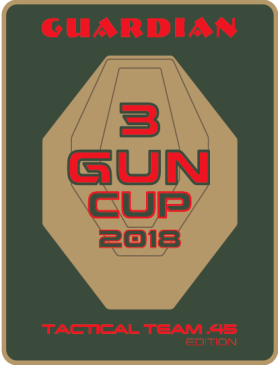 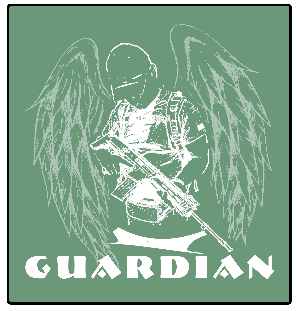                  Fundacja GUARDIAN              
                       Klub Strzelecki
                   w Białej Podlaskiej
Komunikat Klasyfikacyjny
Zawody strzeleckie 3 GUN Guardian CUP X21 października 2018r.1. Pistolet centralnego zapłonu 
2. Karabin centralnego zapłonu
3. Strzelba gładkolufowaKierownik zawodów: Waldemar Kosiorek
Obsada sędziowskaZawody odbyły się na strzelnicy otwartej przy dobrych warunkach atmosferycznych.
Klasyfikacja generalna
Kategoria open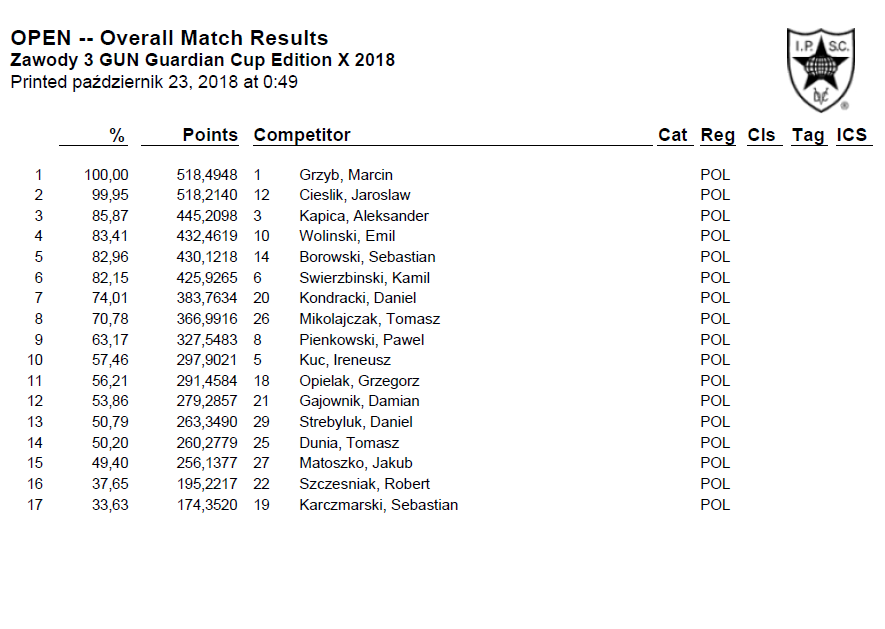 Kategoria Standard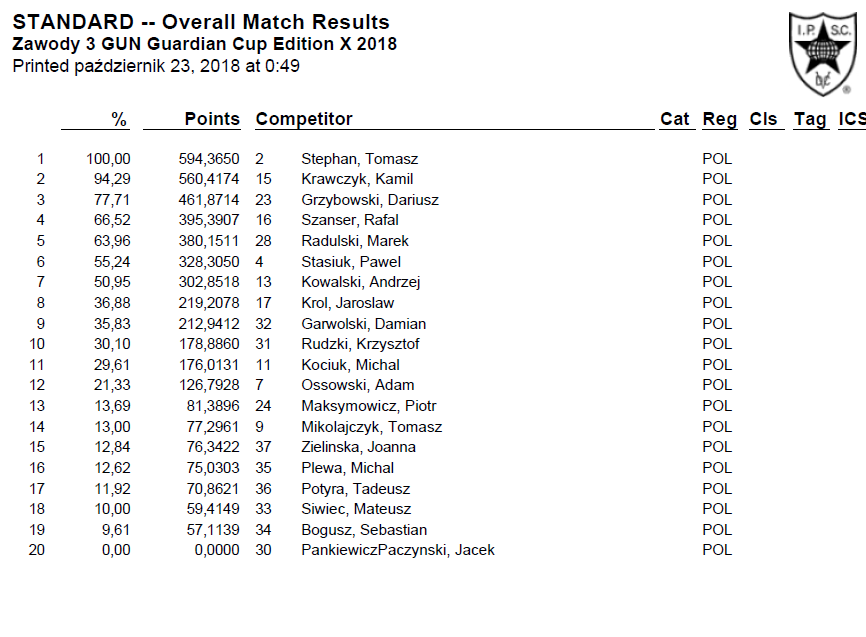 	Zawody wojewódzkie wpisane do kalendarza imprez LZSS na rok 2018 odbyły się na strzelnicy sportowej Fundacji GUARDIAN w dniu 21 października 2018r.
Zawody przeprowadzono zgodnie z Regulaminem zawodów oraz przepisami bezpieczeństwa. 
Potwierdzam, iż w protokołach z zakończenia konkurencji liczba sklasyfikowanych zawodników była zgodna ze stanem faktycznym. Protestów nie składano.                                   Sędzia Główny ZawodówArkadiusz Popławski
Sędzia PZSS klasy I                                                                                                                          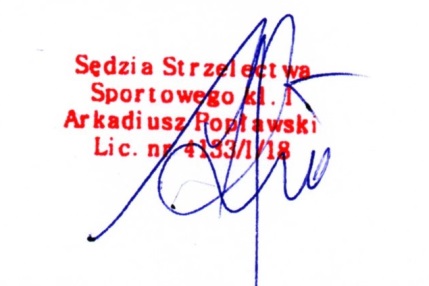 Funkcje sędziowskie Imię i nazwisko Klasa sędziowska 1. Sędzia Główny Zawodów Arkadiusz Popławski 4133/I/18I2. Przewodniczący Komisji Klasyfikacyjnej Marek Winkler 7509/II/18II3. Kierownik Biura ObliczeńMarek Głowacki 7505/II/18II4. Sędzia stanowiskowyWojciech Wickiewicz 9735/III/2017III5. Sędzia  stanowiskowyPiotr Wickiewicz 9734/III/2017III6. Sędzia  stanowiskowyHubert Szmydki 7674/III/16III